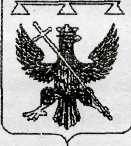 РОССИЙСКАЯ ФЕДЕРАЦИЯТульская областьСОБРАНИЕ ДЕПУТАТОВмуниципального образованияСеверо-Одоевское Одоевского района3-го созываРЕШЕНИЕ	от   27.09.2018г.                    с. Апухтино		                          № 37-225      О  внесении изменений в  решение  Собрания депутатов муниципального  образования  Северо-Одоевское  Одоевского  района от 25.12.2017 г № 31-184   «Об утверждении бюджета  муниципального  образования  Северо-Одоевское  Одоевского  района  на 2018 год и  плановый  период 2019-2020 годы».       Руководствуясь  Федеральным  законом № 131 – ФЗ от 06.10.2003г.  «Об  общих  принципах  организации  местного  самоуправления в  Российской  Федерации», решением  Собрания  депутатов муниципального  образования Северо-Одоевское Одоевского района от 25.12.2017г  № 31-184 «Об утверждении  бюджета муниципального образования  Северо- Одоевское Одоевского района на 2018год и плановый период     2019-2020г.», на основании статьи 50 Устава муниципального образования Северо-Одоевское  Одоевского района, Собрание депутатов муниципального образования Северо-Одоевское Одоевского района РЕШИЛО: 1.  Внести изменения в  решение Собрания депутатов муниципального  образования Северо-Одоевское Одоевского района от 25.12.2017 №31-184 «Об утверждении  бюджета муниципального образования Северо-Одоевское Одоевского района на 2018г. и плановый период  2019-2020 годы» следующие  изменения:1) подпункт  1.1 пункта 1 изложить в следующей редакции: 1.1 на 2018 год общий объем доходов бюджета муниципального образования            Северо-Одоевское  Одоевского района  5471,7 тыс.рублей;2) подпункт 1.2 пункта 1 изложить в следующей редакции:1.2 на 2018 год общий объем расходов бюджета муниципального образования         Северо-Одоевское Одоевского района  5471,7 тыс. рублей2.приложение № 5 «доходы муниципального образования Северо-Одоевское Одоевского района на 2018 год и плановый период 2019 и 2020 годы изложить в новой редакции согласно приложению № 1 к настоящему решению;3. приложение №6 «Распределение бюджетных ассигнований бюджета муниципального образования Северо-Одоевское Одоевского района на 2018 год и плановый период 2019 и 2020 годов по разделам, подразделам, целевым статьям и видам расходов  классификации расходов бюджетов Российской Федерации в новой редакции согласно приложения № 2 к настоящему решению;4. приложение №7 «Ведомственная структура расходов бюджета муниципального образования на 2018 год и плановый период 2019 и 2020 годы» изложить в новой редакции согласно приложению № 3 к настоящему решению.  2. Контроль за выполнением настоящего Решения возложить на постоянную комиссию собрания депутатов муниципального  образования Северо-Одоевское Одоевского района по экономической  политике, бюджету, налогам и собственности.3.Настоящее решение вступает в  силу со дня  опубликования в  районной  газете «Новая жизнь».  Глава муниципального образованияСеверо-Одоевское Одоевского района:					М.А.ПетроваПриложение № 1к  решению собрания депутатов муниципального образования Северо-Одоевское Одоевского района                                                                                                                                                                                                                                №     37-225         от 27.09..                  Доходы бюджетамуниципального образования Северо-Одоевское Одоевского района на 2018 год и плановый период 2019 и 2020 годы                                                                                                 								          Тыс. руб.Главный бухгалтер                 						                                                                                 С.А.ЦукановаПриложение №  2	к  Решению собрания депутатовмуниципального образованияСеверо-Одоевское Одоевского района                                                                                                                                                                                                                    №  37-225   от  27.09.   2018г                                 Распределение бюджетных ассигнований бюджета муниципального образованияСеверо–Одоевское Одоевского района на 2018 год и плановый период 2019 и 2020 годов по разделам,подразделам, целевым статьям и видам расходов классификации расходов бюджетов Российской Федерации				  (тыс.рублей)Главный бухгалтер                                                         						                                             С.А. Цуканова                                                                                                                                                                                                          Приложение № 3к  Решению собрания депутатовмуниципального образованияСеверо-Одоевское Одоевского района	№ 37-225	от 27.09.2018                    Ведомственная структура расходов бюджета муниципального    образования Северо-Одоевское Одоевского района на 2018 год и     плановый период 2019 и 2020 годы	(тыс.рублей)Главный бухгалтер                                                   			                                                         С.А.Цуканова НАИМЕНОВАНИЕ  ПОКАЗАТЕЛЕЙКОД КБКСумма2018г.Сумма2019г.Сумма2020г.ИТОГО ДОХОДОВ000 850 00000 00 0000 0005471,75237,85157,9НАЛОГОВЫЕ И НЕНАЛОГОВЫЕ ДОХОДЫ000 100 00000 00 0000 0004579,64329,84230,3НАЛОГИ НА ПРИБЫЛЬ, ДОХОДЫ000 101 00000 00 0000 00078,080,080,0Налог на доходы физических лиц182 101 02000 01 0000 11078,080,080,0Налог на доходы физических лиц с доходов источником которых является налоговый агент, за исключением доходов ,в отношении которых исчисление и уплата  налога осуществляется   в соответствии  со статьями 227и 228 Налогового кодекса Российской Федерации  182 101 02010 01 0000 11077,079,079,0Налог на доходы физических лиц с доходов, облагаемых по налоговой ставке, установленной п.1 ст. 224 НК РФ и полученных физическими лицами, зарегистрированных в качестве индивидуальных  предпринимателей182 101 02020 01 0000 1101,01,01,0Налог на совокупный доход182 105 00000 00 0000 00022,323,323,3Единый сельскохозяйственных налог182 105 03000 01 0000 00022,323,323,3Налоги на имущество000 106 00000 00 0000 000105,2558,2558,2Налог на имущество физических лиц взимаемый по ставкам, применяемым к объектам налогообложения, расположенным в границах поселений182 106 01030 10 0000 110105,2558,2558,2Земельный налог182 106 06000 00 0000 1103174,1  3088,33058,8Земельный налог с организаций, обладающих земельным участком расположенным в границах  сельских поселений182 106 06033 10 0000 1101319,8833,8856,5Земельный налог, с физических лиц, обладающих земельным участком расположенным в границах сельских поселений182 106 06043 10 0000 1101854,32254,52202,3Доходы получаемые в виде арендной либо иной платы за передачу в возмездное пользование государственного и муниципального имущества (за исключением имущества бюджетных и автономных учреждений, а также имущества государственных и муниципальных унитарных предприятий, в том числе казенных) 871 111 05000 00 0000 120135,3Доходы, получаемые в виде арендной платы, а также средства от продажи права на заключение договоров аренды за земли, находящиеся в собственности поселений (за исключением земельных участков муниципальных бюджетных и автономных учреждений)871 111 05025 10 0000 120135,3Доходы от продажи материальных и нематериальных активов000 114 00000 00 0000 0001064,7580,0510,0Доходы от продажи земельных участков, находящихся в собственности поселений ( за исключением земельных участков муниципальных автономных учреждений)871 114 06025 10 0000 4301064,7580,0510,0Безвозмездные поступления000 200 00000 00 0000 000892,1908,0927,6Безвозмездные поступления от других бюджетов бюджетной системы РФ000 202 00000 00 0000 000892,1908,0927,6Дотация  от других бюджетов бюджетной системы РФ871 202 01000 00 0000 151735,8750,3765,4Дотации на выравнивание уровня бюджетной обеспеченности871 202 15001 10 0000 151735,8750,3765,4Субвенция  от других бюджетов бюджетной системы РФ в т.ч.871 202 03000 00 0000 15186,387,490,5Субвенции на осуществление полномочий по первичному воинскому учету, где отсутствуют военные комиссариата871 202 35118  10 0000 15186,387,490,5Иные межбюджетные трансферты871 202 49999  10 0000 15170,070,371,7ВСЕГО  ДОХОДОВ5471,75237,85157,9НаименованиеГРБСразделПодразделЦелеваястатьяВид расходовСумма2018г.Сумма2019г.Сумма2020г.Общегосударственные  вопросы871010000000000000004103,23815,23687,5Функционирование Правительства РФ, высших органов исполнительной власти субъектов РФ, местных администраций871010400000000000004071,23783,23655,5Центральный аппарат871010483200000000004038,43783,23655,5Выполнение функций органами местного самоуправления871010483200000000004038,43783,23655,5Расходы871010483200000000004038,4        3783,2        3655,5Фонд оплаты труда и страховые взносы871010483200001101213078,73397,13344,8Заработная плата871010483200001101212364,62609,22569,0  Страховые взносы87101048320000110121714,1787,9775,8Закупка товаров, работ, услуг в сфере информационно-коммуникационных технологий87101048320000190242230,5130,5114,5Закупка товаров, работ, услуг в сфере информационно-коммуникационных технологий87101048320000190242210,5100,594,5Закупка товаров, работ, услуг в сфере информационно-коммуникационных технологий87101048320000190242131,166,854,5Прочие услуги8710104832000019024279,433,740,0Поступление нефинансовых активов8710104832000019024220,030,020,0Увеличение стоимости основных средств8710104832000019024220,020,010,0Увеличение стоимости материальных запасов87101048320000190242-10,010,0Прочая закупка товаров, работ и услуг для государственных (муниципальных) нужд87101048320000190244729,2241,0181,6Прочая закупка товаров, работ и услуг для государственных (муниципальных) нужд87101048320000190244589,6138,0107,6Услуги связи871010483200001902444,0--Коммунальные услуги87101048320000190244382,459,343,0Услуги по содержанию имущества8710104832000019024444,020,020,0Прочие услуги87101048320000190244159,258,744,6Поступление нефинансовых активов87101048320000190244139,6103,074,0Увеличение стоимости основных средств8710104832000019024410,510,010,0Увеличение стоимости материальных запасов87101048320000190244129,193,064,0Уплата налога на имущество организаций и земельного налога 871010483200001908517,37,27,2Уплата транспортного налога871010483200001908522,02,02,0Уплата прочих налогов, сборов и иных платежей8710104832000019085323,55,45,4Резервные фонды 8710111000000000000032,032,032,0Резервные фонды8710111000000000000032,032,032,0Резервные фонды местных администраций8710111000000000000032,032,032,0Реализация программы «Совершенствование управления финансами МО Северо-Одоевское Одоевского района»Прочая закупка товаров, работ и услуг для государственных (муниципальных) нужд8710111011012775024432,032,0расходы8710111011012775024432,032,0Прочие расходы8710111011012775024432,032,0Не программные расходы8710111000000000000032,0Иные не программные мероприятия в рамках не программных расходов8710111999002775000032,0Прочая закупка товаров, работ и услуг для государственных (муниципальных) нужд8710111999002775024432,0Национальная оборона8710200999000000000086,587,490,5Мобилизационная и вневойсковая подготовка8710203999000000000086,587,490,5Осуществление первичного воинского учета на территориях, где отсутствуют военные комиссариаты8710203999005118012186,587,490,5Расходы8710203999005118012186,587,490,5Фонд оплаты труда и страховые взносы8710203999005118012185,985,985,9Заработная плата8710203999005118012166,066,066,0Страховые взносы8710203999005118012119,919,919,9Прочая закупка товаров, работ и услуг для государственных (муниципальных) нужд871020399900511802440,61,50,4Национальная безопасность и правоохранительная деятельность8710300000000000000069,069,069,0Защита населения и территории от чрезвычайных ситуаций природного и техногенного характера, гражданская оборона 8710309000000000000032,032,032,0Мероприятия по муниципальной  программе «Защита населения и территорий от чрезвычайных  ситуаций и безопасности людей на водных объектах»8710309021022727000032,032,0Подготовка населения и организаций к действиям в чрезвычайной ситуации в мирное и военное время8710309021022727000032,032,0Прочая закупка товаров, работ и услуг для государственных (муниципальных) нужд Услуги по содержанию имущества8710309021022727024432,032,0Не программные расходы8710309000000000000032,0Иные не программные мероприятия в рамках не программных расходов8710309999002727000032,0Прочая закупка товаров, работ и услуг для государственных (муниципальных) нужд8710309999002727024432,0Защита населения и территории от ЧС, обеспечение пожарной безопасности  МО Северо-Одоевское Одоевского района8710310031022727024437,037,037,0Мероприятия по муниципальной программе пожарной безопасности8710310031022727024437,037,00Не программные расходы8710310000000000000037,0Иные не программные мероприятия в рамках не программных расходов8710310999002727000037,0Прочая закупка товаров, работ и услуг для государственных (муниципальных) нужд8710310999002727024437,0Национальная экономика8710400000000000000043,6Связь и информатика8710410000000000000023,6Не программные расходы8710410999008045000023,6Иные не программные мероприятия в рамках не программных расходов8710410999008045024223,6Прочая закупка товаров, работ и услуг для государственных (муниципальных) нужд8710410999008045024223,6Другие вопросы в области национальной экономике8710400000000000000020,0Не программные расходы8710412000000000000020,0Иные не программные мероприятия в рамках не программных расходов8710412999002724000020,0Исполнение судебных актов Российской Федерации и мировых соглашений по возмещению причиненного вреда8710412999002724085320,0Жилищно-коммунальное хозяйство87105000000000000000159,5120,5120,5Благоустройство87105030000000000000159,5120,5120,5Муниципальная программа «Развитие системы коммунальной инфраструктуры муниципального образования            Северо-Одоевское Одоевского района. Благоустройство» 8710503000000000000120,5120,50Не программные расходы8710503000000000000039,0120,5Иные не программные мероприятия в рамках не программных расходов8710503999002741000039,0120,5Прочая закупка товаров, работ и услуг для государственных (муниципальных) нужд8710503999002741024439,0120,5Реализация мероприятий «Уличное освещение» муниципальной программы «Развитие системы коммунальной инфраструктуры муниципального образования Северо-Одоевское Одоевского района. Благоустройство» Услуги по уличному освещению8710503041012741000040,040,0Прочая закупка товаров, работ и услуг для государственных (муниципальных) нужд8710503041012741024440,040,0Расходы8710503041012741024420,020,0Приобретение услуг8710503041012741024420,0          20,0Прочие услуги87105030410127410244      20,020,0Поступление нефинансовых активов87105030410127410244      20,020,0Увеличение стоимости основных средств8710503041012741024410,0-Увеличение стоимости материальных запасов8710503041012741024410,020,0Реализация мероприятий Подпрограммы «Содержание дорог» муниципальной программы «Развитие системы коммунальной инфраструктуры муниципального образования Северо-Одоевское Одоевского района. Благоустройство» 8710503042022741024440,040,0Прочая закупка товаров, работ и услуг для государственных (муниципальных) нужд8710503042022741024440,040,0Прочие услуги8710503042022741024440,040,0Реализация мероприятий Подпрограммы «Озеленение территории» муниципальной программы «Развитие системы коммунальной инфраструктуры муниципального образования Северо-Одоевское Одоевского района. Благоустройство» 8710503043032741000020,020,0Прочая закупка товаров, работ и услуг для государственных (муниципальных) нужд8710503043032741024420,020,0Приобретение услуг871050304303274102442,02,0Прочие услуги871050304303274102442,02,0Поступление нефинансовых активов8710503043030274124418,018,0Увеличение стоимости материальных запасов8710503043032741024418,018,0Реализация мероприятий «Прочие услуги по благоустройству» муниципальной программы «Развитие системы коммунальной инфраструктуры муниципального образования Северо-Одоевское Одоевского района. Благоустройство» 8710503044042741024420,520,5Прочая закупка товаров, работ и услуг для государственных (муниципальных) нужд8710503044042741024420,520,5Прочие услуги871050304404274102442,52,5Поступление нефинансовых активов8710503044042741024418,018,0Увеличение стоимости основных средств87105030440427410244--Увеличение стоимости материальных запасов8710503044042741024418,018,0Культура и  кинематография87508019990000590000833,9920,0922,0Культура87508019990000590000813,0920,0922,0Фонд оплаты труда и страховые взносы87508019990000590110618,8725,5726,1Заработная плата87508019990000590111475,3555,1554,7Страховые взносы87508019990000590119143,5170,4171,4Развитие культуры8750801061010059000093,293,2Не программные расходы8750801000000000000020,993,2 Иные не программные мероприятия в рамках не программных расходов8750801999000059000020,993,2Иные межбюджетные трансферты на софинансирование  мероприятий по укреплению материально- технической базы по соглашению8750801999000059025120,9Реализация мероприятий  по программе «Развитие культуры в МО Северо-Одоевское Одоевского района» Закупка товаров, работ, услуг в сфере информационно-коммуникационных технологий875080106101005902421,01,01,0Закупка товаров, работ, услуг в сфере информационно-коммуникационных технологий875080106101005902420,50,50,5Прочие услуги875080106101005902420,50,50,5закупка товаров, работ и услуг для государственного (муниципального) имущества875080106101005902445,45,45,4Прочая закупка товаров, работ и услуг для государственных (муниципальных) нужд 8750801060010005924486,886,886,8Коммунальные услуги8750801061010059024441,041,041,0Прочие услуги875080106101005902445,85,85,8Поступление нефинансовых активов87508010610100590244404040Увеличение стоимости основных средств8750801061010059024410,010,010,0Увеличение стоимости материальных запасов8750801061010059024430,030,030,0уплата налога на имущество организаций и земельного налога8750801061010059085120,120,120,1уплата прочих налогов, сборов и иных платежей8750801061010059085310,910,910,9Расходы на выплату персоналу  на повышение оплаты труда работников культурно-досуговых учреждений  (Постановление Правительства Тульской области от 28.05.2013 г.№2398750801999008012011070,070,371,7Социальная политика87110000000000000244168,06,16,1Пенсионное обеспечение87110010000000000000161,9--Иные не программные мероприятия в рамках не программных расходов87110019900000000000161,9Расходы, связанные с назначением и выплатой пенсии за выслугу лет муниципальным служащим и ежемесячная доплата к трудовой пенсии лицам, замещающим муниципальные должности в муниципальном образовании 8711001  9990027360312161,9  Реализация мероприятий муниципальной  программы «Достойная жизнь»871100607102001902446,16,10Не программные расходы871100600000000000006,1Иные не программные мероприятия в рамках не программных расходов871100699900001902446,1Физическая культура 8711101000000000000008,08,08,0Физкультурно-оздоровительная работа и спортивные мероприятия871110100000000000008,08,08,0Реализация мероприятий  по программе «Спортивная молодежь  МО Северо-Одоевское Одоевского района Тульской области»871110105101605700008,08,0Прочая закупка товаров, работ, услуг для государственных (муниципальных) нужд871110105101605702448,08,0Не программные расходы871110100000000002448,0Иные не программные мероприятия в рамках не программных расходов871110199900605700008,0Прочая закупка товаров, работ, услуг для государственных (муниципальных) нужд8711101999006054702448,0Обслуживание государственного муниципального долга8711301102032777000082,4Процентные платежи  по муниципальному долгу87113011020327770730-82,4Условно нераспределенные расходы87199999990099900900129,2254,3ИТОГО5471,75237,85157,9НаименованиеГРБСразделПодразделЦелеваястатьяВид расходовСумма2018г.Сумма2019г.Сумма2020г.Общегосударственные  вопросы87101000000000000004103,23815,23687,5Функционирование Правительства РФ, высших органов исполнительной власти субъектов РФ, местных администраций87101040000000000004071,23783,23655,5Центральный аппарат871010483200001100004038,43783,23655,5Фонд оплаты труда и страховые взносы871010483200001101213078,73397,13344,8Закупка товаров, работ, услуг в сфере информационно-коммуникационных технологий87101048320000190242230,5130,5114,5Прочая закупка товаров, работ и услуг для государственных (муниципальных) нужд87101048320000190244729,2241,0181,6Уплата налога на имущество организаций и земельного налога 871010483200001908517,37,27,2Уплата прочих налогов, сборов и иных платежей871010483200001908522,02,02,0Уплата прочих налогов, сборов и иных платежей8710104832000019085323,55,45,4Резервные фонды871011100000000000032,032,032,0Резервные фонды8710111011012775000032,032,032,0Резервные фонды местных администраций8710111011012775000032,032,032,0Реализация программы «Совершенствование управления финансами МО Северо-Одоевское Одоевского района»Прочая закупка товаров, работ и услуг для государственных (муниципальных) нужд8710111011012775024432,032,0Не программные расходы8710111999002775000032,0Прочая закупка товаров, работ и услуг для государственных (муниципальных) нужд8710111999002775024432,0Национальная оборона8710200999000000000086,587,490,5Мобилизационная и вневойсковая подготовка8710203999000000086,587,490,5Руководство и управление в сфере установленных функций 8710203999005118086,587,490,5Осуществление первичного воинского учета на территориях, где отсутствуют военные комиссариаты8710203999005118012186,587,490,5Национальная безопасность и правоохранительная деятельность871030000000000000069,0 69,069,0Защита населения и территории от чрезвычайных ситуаций природного и техногенного характера, гражданская оборона 871030900000000000032,032,032,0Мероприятия по гражданской обороне8710309021022727000032,032,0Подготовка населения и организаций к действиям в чрезвычайной ситуации в мирное и военное время8710309021022727000032,032,0Мероприятия по муниципальной  программе «Защита населения и территорий от чрезвычайных  ситуаций и безопасности людей на водных объектах»8710309021022727000032,032,0Прочая закупка товаров, работ и услуг для государственных (муниципальных) нужд 8710309021022727024432,032,0Не программные расходы8710309999002727000032,0Прочая закупка товаров, работ и услуг для государственных (муниципальных) нужд 8710309999002727024432,0Защита населения и территории от ЧС, обеспечение пожарной безопасности  МО Северо-Одоевское Одоевского района8710310031022727024437,037,0Муниципальная программа пожарной безопасности8710310031022727024437,037,037,0Не программные расходы8710310999002727000037,0Прочая закупка товаров, работ и услуг для государственных (муниципальных) нужд8710310999002727024437,0Национальная экономика8710400000000000000043,6Связь и информатика8710410000000000000023,6Не программные расходы8710410999008045000023,6Прочая закупка товаров, работ и услуг для государственных (муниципальных) нужд8710410999008045024223,6Другие вопросы в области национальной экономике8710412000000000000020,0Не программные расходы8710412999002724000020,0Исполнение судебных актов  Российской Федерации и мировых соглашений по возмещению причиненного вреда8710412999002724085320,0Жилищно-коммунальное хозяйство87105000000000000000159,5120,5120,5Благоустройство87105030000000000000159,5120,5120,5Реализация мероприятий  муниципальной программы «Развитие системы коммунальной инфраструктуры муниципального образования Северо-Одоевское Одоевского района. Благоустройство» 87105030000000000000120,5120,5120,5Не программные расходы8710503000000000000039,0120,5Иные не программные мероприятия8710503999002741000039,0120,5Прочая закупка товаров, работ и услуг для государственных (муниципальных) нужд8710503999002741024439,0120,5Подпрограмма «Уличное освещение» муниципальной программы «Развитие системы коммунальной инфраструктуры муниципального образования Северо-Одоевское Одоевского района. Благоустройство» Услуги по уличному освещению 8710503041012741000040,040,0Прочая закупка товаров, работ и услуг для государственных (муниципальных) нужд 8710503041012741024440,040,0Подпрограмма «Содержание дорог»  муниципальной программы «Развитие системы коммунальной инфраструктуры муниципального образования Северо-Одоевское Одоевского района. Благоустройство» 8710503042022741000040,040,0Прочая закупка товаров, работ и услуг для государственных (муниципальных) нужд8710503042022741024440,040,0Подпрограмма «Озеленение территории»  муниципальной программы «Развитие системы коммунальной инфраструктуры муниципального образования Северо-Одоевское Одоевского района. Благоустройство» 8710503043032741000020,020,0Прочая закупка товаров, работ и услуг для государственных (муниципальных) нужд8710503043032741024420,020,0Подпрограмма «Прочие услуги по благоустройству»  муниципальной программы «Развитие системы коммунальной инфраструктуры муниципального образования Северо-Одоевское Одоевского района. Благоустройство» 8710503044042741000020,520,5Прочая закупка товаров, работ и услуг для государственных (муниципальных) нужд8710503044042741024420,520,5Культура и  кинематография87508019990000590000833,9920,0922,0Фонд оплаты труда и страховые взносы87508019990000590110618,8725,5726,1Мероприятия по программе «Развитие культуры МО Северо-Одоевское Одоевского района»8750801061010059000093,293,2Не программные расходы8750801999000059000020,993,2Иные не программные мероприятия8750801999000059000020,993,2Иные межбюджетные трансферты на софинансирование мероприятий по укреплению материально-технической базы по соглашению8750801999000059025120,9Закупка товаров, работ, услуг в сфере информационно-коммуникационных технологий875080199900005902421,01,01,0Мероприятия по программе «Развитие культуры МО Северо-Одоевское Одоевского района»Закупка товаров, работ, услуг в целях капитального ремонта государственного (муниципального) имущества875080106101005902435,45,45,4Мероприятия по программе «Развитие культуры МО Северо-Одоевское Одоевского района»Прочая закупка товаров, работ и услуг для государственных (муниципальных) нужд8750801061010059024486,886,886,8уплата налога на имущество организаций и земельного налога8750801061010059085120,120,120,1уплата прочих налогов, сборов и иных платежей8750801061010059085210,910,910,9Социальная политика87110010000000002446,16,16,1Пенсионное обеспечение87110010000000000000168,06,16,1   Иные не программные расходы87110019900000000000161,9Расходы, связанные с назначением и выплатой пенсии за выслугу лет муниципальным служащим и ежемесячная доплата к трудовой пенсии лицам, замещающим муниципальные должности в муниципальном образовании 87110019990027360312161,9  Реализация мероприятий муниципальной  программы «Достойная жизнь»871100607102001902446,16,1Не программные расходы871100699900001900006,1Иные не программные мероприятия Физическая культура и спорт Реализация мероприятий  по программе «Спортивная молодежь  МО Северо-Одоевское Одоевского района» 871110007102001900008,08,08,0Физическая культура 8711101000000000000008,08,08,0Физкультурно-оздоровительная работа и спортивные мероприятия871110100000000000008,08,08,0Мероприятия в области здравоохранения, спорта и физической культуры, туризма871110105101605700008,08,0Прочая закупка товаров, работ, услуг для государственных (муниципальных) нужд871110105101605702448,08,0Не программные расходы871110199900605700008,0Прочая закупка товаров, работ, услуг для государственных (муниципальных) нужд871110199900605702448,0Обслуживание государственного муниципального долга8711301102032777000082,4-Процентные платежи  по муниципальному долгу87113011020327770730-82,4-Условно нераспределенные расходы87199999990099900900129,2254,3ИТОГО5471,75237,85157,9